Resultat: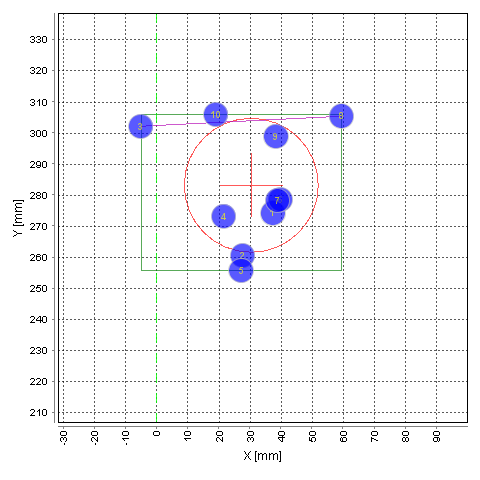 Dato:Nov 5, 2019 1:41:10 PMType af måling:Type 17 @ 200 meterKaliber:11,34 gramLOT Nr.:TERMINAL SHOCKNo. x [mm] y [mm] V_T200.00 [m/s] E_T [J] Vo [m/s] 1  37.4274.2665.222509.07791.702  27.7260.5662.862491.31790.393  -5.1302.1662.772490.63791.234  21.6273.2664.302502.13789.975  27.2255.7659.462465.82786.626  39.8278.5662.892491.54790.187  38.9278.3663.562496.60789.958  59.5305.4655.532436.50783.099  38.4298.9660.522473.75787.3110  19.1305.9662.252486.73789.42MEAN 30.5283.3661.942484.41788.99MAX 59.5305.9665.222509.07791.70MIN -5.1255.7655.532436.50783.09RANGE 64.650.39.6972.578.62STDEV 17.018.62.8021.002.61Evaluation Value[mm] Impact Mean Point X30.5Impact Mean Point Y283.3Mean Radius21.6Group Rectangle Width64.6Group Rectangle Height50.3Largest Distance64.7